THE AGE OF DISCOVERIESWEBQUESTChoose one famous explorer from the list below:Marco PoloVasco de GamaCristopher ColumbusMagellanGo to the web page http://mrnussbaum.com/explorersflash/ and look for the following informationProfileTimeline of his lifeRouteImagesWith this information, create a poster in www.glogster.com. You can use the following online tool:Timeline maker: http://www.softschools.com/teacher_resources/timeline_maker/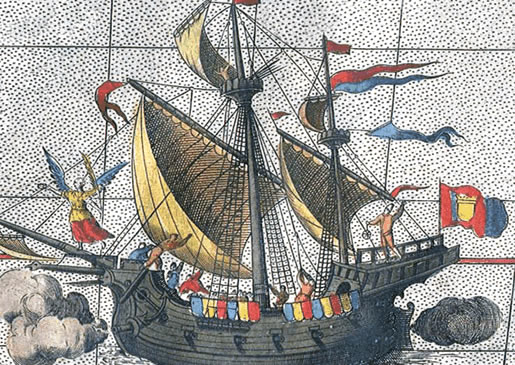 